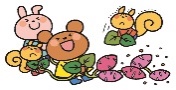 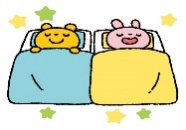 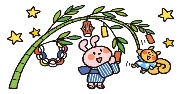 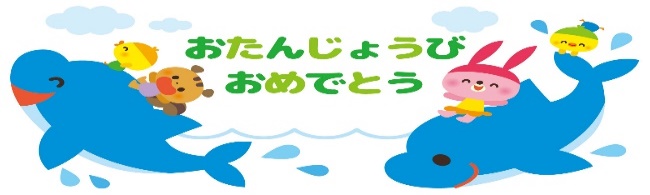 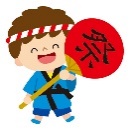 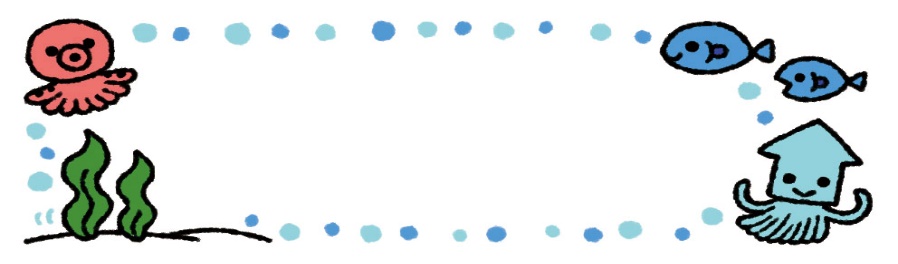 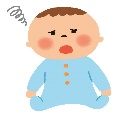 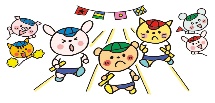 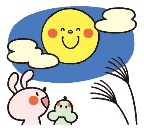 日月火水木金土12345678910111213141516171819202122232425262728293031